Till lagtinget har överlämnats Republikens Presidents framställning av den 18 januari 2019 angående godkännande och sättande i kraft av det omfattande och fördjupade partnerskapsavtalet mellan Europeiska unionen, Europeiska atomenergigemenskapen och deras medlemsstater, å ena sidan, och Republiken Armenien, å andra sidan, i det avseende 59 § 1 mom. självstyrelselagen för Åland av den 16 augusti 1991 föreskriver.	Lagtinget har behandlat ärendet i den ordning nämnda bestämmelse och lagtingsordningen för Åland föreskriver och får enligt denna dag fattat beslut vördsamt meddelaatt lagtinget ger sitt bifall till att lagen träder i kraft på Åland till de delar partnerskapsavtalet faller inom landskapets behörighet.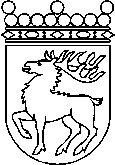 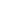 Ålands lagtingBESLUT LTB 9/2019BESLUT LTB 9/2019DatumÄrende2019-03-20RP 5/2018-2019Till Republikens Presidentfrån Ålands lagtingfrån Ålands lagtingTill Republikens Presidentfrån Ålands lagtingfrån Ålands lagtingTill Republikens Presidentfrån Ålands lagtingfrån Ålands lagtingTill Republikens Presidentfrån Ålands lagtingfrån Ålands lagtingTill Republikens Presidentfrån Ålands lagtingfrån Ålands lagtingMariehamn den 20 mars 2019Mariehamn den 20 mars 2019Gun-Mari LindholmtalmanGun-Mari LindholmtalmanVeronica ThörnroosvicetalmanViveka Erikssonvicetalman